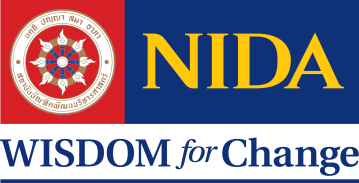 Application I.D. Number				                   Application Form for Master of Arts Program Teaching English as an International Language (International Program)                                        Special (Weekend) Program                           School of Language and Communication                    National Institute of Development AdministrationPlease pick a date for an interview examination from two options below.  (Please choose only one)Saturday, December 1, 2018 at 4:00 p.m. Sunday, December 2, 2018 at 4:00 p.m. Name (Mr./Mrs./Miss)										 
ชื่อ-สกุล (นาย,นาง,นางสาว)											
เลขประจำตัวประชาชน ----Date of Birth :	 	 /		 /		 	Age : 			  		
 			  Day	        Month              Year                                      Years 	       MonthsCurrent Address : 											
City 							Zip Code 					
Country 							Telephone 					Education4.1. Awards and Scholarships Received4.2. Special Activities or Special AbilitiesWork Experience
5.1. Currently	 Not Working		 Working
Current employer : 										-2-Type of employment: Government State enterprise Private company  
 			     Other (specify):- 
Work Address: 											
City: 						Zip Code: 						
Country: 					Telephone: 						Position: 												
Type of Work 											
Date commenced in current position: 								
Date commenced with current employer: 							
5.2. Name of current supervisor: 								
Title: 													
Contact Address: 																								
Zip Code 				  Telephone 							
5.3. Previous Employment (most recent first)5.4. Total Period of Employment up to the Present Time:
       													
5.5. TrainingFinancial Supporter for Education Employer	 Family		 SelfI certify that all of the above information is true.Signature: 						
Date: 		 / 		 / 		Day 		Month 		Year Application I.D. Number				                   Application Form for Master of Arts Program Teaching English as an International Language (International Program)                                        Special (Weekend) Program                           School of Language and Communication                    National Institute of Development AdministrationPlease pick a date for an interview examination from two options below.  (Please choose only one) Saturday, October 6, 2018 at 4:00 p.m. Sunday, October 7, 2018 at 4:00 p.m. Name (Mr./Mrs./Miss)										 
ชื่อ-สกุล (นาย,นาง,นางสาว)											
เลขประจำตัวประชาชน ----Date of Birth :	 	 /		 /		 	Age : 			  		
 			  Day	        Month              Year                                      Years 	       MonthsCurrent Address : 											
City 							Zip Code 					
Country 							Telephone 					Education4.1. Awards and Scholarships Received4.2. Special Activities or Special AbilitiesWork Experience
5.1. Currently	 Not Working		 Working
Current employer : 										LevelSchool/CollegeField/BranchYear
CompletedGrade
Point
AverageHigh SchoolBachelor’s DegreeMaster’s DegreeOther (specify)Period(from-to)PositionDivisionTime and period of trainingName of training programTraining organizerLevelSchool/CollegeField/BranchYear
CompletedGrade
Point
AverageHigh SchoolBachelor’s DegreeMaster’s DegreeOther (specify)